For office use only: VCE003 Reviewed by: RC/JL Date: 16/06/21 Creating Enterprise Admin Assistant 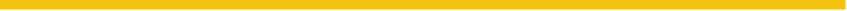 Location of position/department: 		Creating Enterprise, Station Road, Mochdre Responsible to: 				Joanne Lloyd/Jean Lee Time commitment: 				½ day per week Number of placements available: 		1 Purpose/Summary of Role: Assisting with any administration duties seen as appropriate, contributing to the efficient running of Creating Enterprise Description of Tasks:Contact Cartrefi Conwy tenants and booking electrical tests/inspections  Supporting with general administration duties such as photocopying, scanning documents using copier / email facility, laminating, shredding Assisting with setting up of meeting rooms for events, meeting and greeting visitors to the building Support with building: empty dishwasher, set up coffee machine, set up refreshments Other duties may be required Training & Support: Work Buddy: Induction to the organisation Full training on all aspects of the role Regular updates from Employment Academy Mentor Personal Development Plan Participation in the Volunteer Rewards Programme  Reimbursement of Expenses: Out of pocket expenses will be reimbursed as follows: Mileage costs @ 40p per mile from home to place of volunteering Public transport costs reimbursed on receipt of valid ticket Lunch (conditions apply) Childcare (conditions apply) How to Apply: Email: tish.calveley@creatingenterprise.org.uk or telephone 01492 588 980  Express an interest in which role you are interested in  Line Manager’s Signature:                                               Date: 